管制船事前通報	　　　　令和　　年　　月　　日水島港長　殿 (備讃瀬戸海上交通センター経由)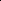 船長の氏名提出者の氏名及び連絡先港則法第3 8条第2項の規定により、下記のとおり通報します。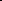 ※港則法第38条第2項の規定に基づき、港内航路を航行して入航または出航しようとする管制船は、入出航予定の前日正午までに水島港長(備讃瀬戸海上交通センター経由)に事前通報が必要となります。ただし、海上交通安全法第22条の規定による通報〔巨大船等から水島航路航行に関する海上保安庁長官(備讃瀬戸海上交通センター経由)あての通報〕に併せて、当該船舶が停泊し、または停泊しようとする水島港の係留施設を通報したときは、この事前通報は必要ありません。※管制船による港内シフト(例:パシフィックグレーンセンターから瀬戸埠頭あるいは瀬戸埠頭からパシフィックグレーンセンター)においても事前通報が必要となります。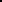 